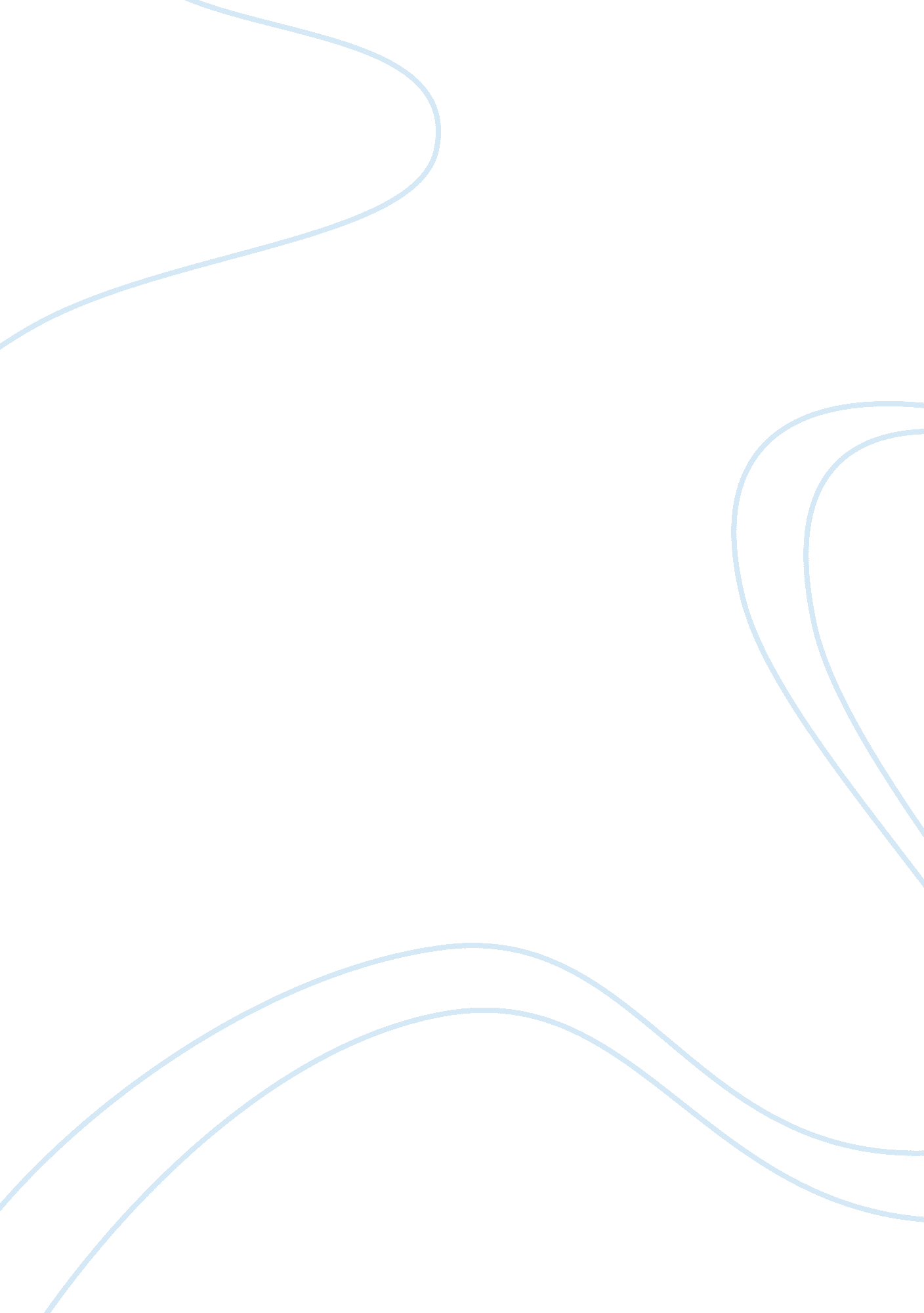 Free essay on pastoral life and marvells mower poemsCountries, England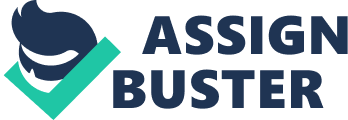 Andrew Marvell earned reputation from his span of literature, especially his work on pastoralist life. The mower poems are commonly characterized by various elements that bond them together. “ The Mower against Gardens is first among the four poems and frames its epideictic rhetoric” (Cousins 2011 p. 13). The pastoralist verse is common in all the mower poems written by Marvell. The mower poems frame an eclipse of rhetoric for the writer to examine (Shapiro, 2012 p. 400). 
Mower poems written by Marvell have features that identified them from others. Features identified in that article portray a great desire to analyze the main ideas in the mower poems. When addressing the example of the relationships existing in society, the author notably identifies rivalry and competitive creativities as major characters of the mower poems. “ He evokes conflicts communal and personal: the political, ethical, or less important conflicts with which the pastoral mode engages and that give point to its praise of.” (Cousins 2011 p. 2). The author is in defense of the pastoralists on the issue of conflicts in the society. Stating the consistent emergence of groups looming tension among the pastoralists, minority and low social status occur as major causes of the intimidation of pastoralists in most of the conflicts (Needham, 2011 p. 103). 
Mower poems are proficient in the structure and the styles used. For example, the poet uses utmost self-commentary and undisputed exact quotations. This traverses most of the literature under the best of Marvell. In the stylistic uniqueness, Marvell is popular for the introductions borne by the poems. “ Much in that characterization depends on interplay between the humanist discourses of self-transformation and of anthropocentrism” (Cousins 2011 p 19). For example, he explains how the voice 'stung' and the 'scorching effect' it had in his poem, the Damon. Interestingly, the style is explicit in all the four mower poems (Mewes, 2011 p. 181). Reference list Guillory, D. L. 2003, " The Owner of the House: New Collected Poems, 1940-2001", Library Journal, vol. 128, no. 13, pp. 90-90. 
Larkin, P. 2013, the poem: The Mower, London (UK), United Kingdom, London (UK). 
Mewes, T. 2011, Austin residents recognized on MLK Day, Washington, United States, Washington. 
Moroney, R. 2006, PURSUITS; Books -- Writer's Block: 'Seven Types of Ambiguity' And a One-of-a-Kind Critic, New York, N. Y., United States, New York, N. Y. 
Needham, J. 2011, Echobooks - Readers' Poems, Darlington (UK), United Kingdom, Darlington (UK). 
Owen, J. 2009, Finials, United Kingdom (UK): London. 
Shapiro, G. 2012, Heard & Scene: The Writing Life and Lessons From a Hedgehog, New York, N. Y., United States. 